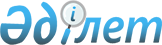 О признании утратившими силу некоторых решений акима районаРешение акима Тайыншинского района Северо-Казахстанской области от 11 июля 2016 года № 46      В соответствии с подпунктом 13) пункта 1 статьи 33 Закона Республики Казахстан от 23 января 2001 года "О местном государственном управлении и самоуправлении в Республике Казахстан", пунктом 1 статьи 27 Закона Республики Казахстан от 06 апреля 2016 года "О правовых актах" аким Тайыншинского района РЕШИЛ:

      1. Признать утратившими силу решения акима района:

      1) Решение акима Тайыншинского района Северо-Казахстанской области от 2 апреля 2016 года N 21 "Об объявлении на территории Тайыншинского района Северо-Казахстанской области чрезвычайной ситуации природного характера местного масштаба" (Номер государственной регистрации НПА в органах юстиции N 3678 от 4 апреля 2016 года, опубликовано в газетах "Тайынша таңы" от 05 апреля 2016 года № 16, "Тайыншинские вести" от 05 апреля 2016 года № 14);

      2) Решение акима Тайыншинского района Северо-Казахстанской области от 31 марта 2016 года N 18 "Об объявлении на территории Тайыншинского района Северо-Казахстанской области чрезвычайной ситуации природного характера местного масштаба" (Номер государственной регистрации НПА в органах юстиции N 3677 от 4 апреля 2016 года, опубликовано в газетах "Тайынша таңы" от 05 апреля 2016 года № 16, "Тайыншинские вести" от 05 апреля 2016 года № 14).

      2. Контроль за исполнением настоящего решения возложить на курирующего заместителя акима района.

      3. Настоящее решение вводится в действие со дня его подписания.


					© 2012. РГП на ПХВ «Институт законодательства и правовой информации Республики Казахстан» Министерства юстиции Республики Казахстан
				
      Аким района

Е. Иманслям
